ZAWIADOMIENIE O REGATACH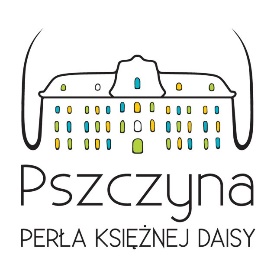 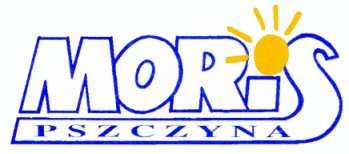 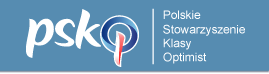 PUCHAR POLSKI W KLASIE OPTIMIST GR. A , GR. B, LASER RADIAL i LASER 4,7 O PUCHAR BURMISTRZA PSZCZYNY 2017 KOLEJNA EDYCJA POŁUDNIOWEJ LIGI OPTIMISTA i LASERA Sponsorzy regat: 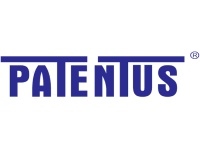 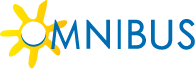 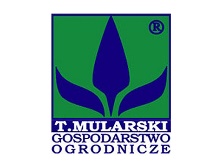 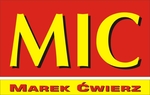 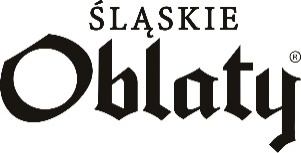 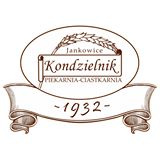 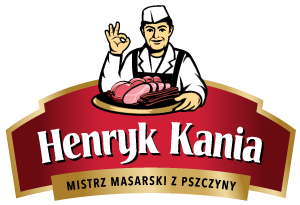 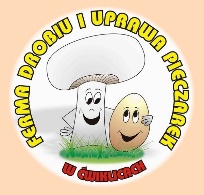 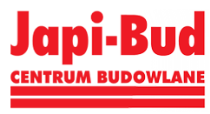 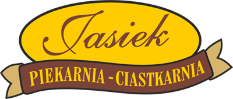 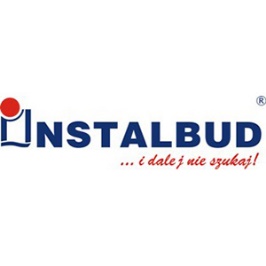 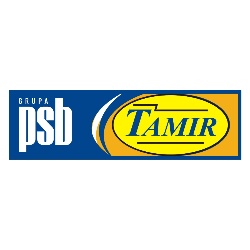 Organizator regat: Miejski Ośrodek Rekreacji i Sportu Pszczyna ul. Basztowa 4 , 43-200Urząd Miejski w Pszczynie ul. Rynek 2, 43-200 PszczynaUczniowski Klub Żeglarski MORIS Pszczyna, ul. Ks. Piotra Skargi 44, 43-241 ŁąkaOsw.laka@gmail.comtel.: 664 748 103Termin i ranga regat:  Regaty w Klasie Optimist gr.A i gr. B, Laser Radial i Laser 4,7  rozegrane zostaną na                           terenie Ośrodka Sportów Wodnych w Łące w dniach 10-11 czerwca 2017,                                ul. Piotra Skargi 44. Regaty zostaną rozegrane zgodnie z Przepisami Regatowymi Żeglarstwa  2017-2020, oraz przepisami związków lub stowarzyszeń klas uczestniczących  w regatach. Regaty rozegrane zostaną w klasie: Optimist gr. A, gr. B, Laser Radial oraz Laser 4,7. Dla uznania regat za odbyte ustala się limit jachtów w poszczególnych klasach na 5 (pięć).Organizator posiada licencję PZŻ na organizowanie regat. Port i biuro regat: Ośrodek Sportów Wodnych w Łące.   Organizator zapewnia nieodpłatnie :  slipowanie, korzystanie z campingu, pryszniców, WC i toalet na terenie Ośrodka Sportów Wodnych, wyżywienie:     10.06.2017 (sobota) – śniadanie – szwedzki stół, obiad, kolacja – grill 11.06.2017 (niedziela) – śniadanie, obiad Istnieje możliwość zamówienia wyżywienia dla osób towarzyszących w cenie 40zł/os (koszt wyżywienia jednej osoby w okresie 10-11.06.2017).  Zgłoszenia do regat: w biurze zawodów w  piątek (09.06) od 17.00 do 20.00 oraz w sobotę (10.06) od 8.00 do 10.00.  Instrukcja Żeglugi i ew. komunikaty dostępne będą po zgłoszeniu się zawodników do regat. Opłata startowa: 50zł  płatna przy zgłoszeniu w biurze zawodów. Pomiary i ważenie jachtów:  kontrola w dniu 10 i 11 czerwca 2017. Otwarcie regat: Otwarcie regat odbędzie się w dniu 10 czerwca 2017 o godzinie 10:00 na Ośrodku Sportów Wodnych w Łące. Start do I wyścigu: Planowany na godzinę 11:00  Starty do kolejnych wyścigów: zgodnie z komunikatami Sędziego Głównego. Wyścigi: Organizator planuje rozegranie 7 – miu wyścigów. W przypadku rozegrania więcej niż trzech wyścigów najgorszy zostanie odrzucony. 10 czerwca 2017 start godzina 11:00 11 czerwca 2017 start godzina 11:00 Wyniki: W wynikach ostatecznych nie będą klasyfikowani zawodnicy, którzy nie ukończyli żadnego wyścigu. Regaty zostaną uznane za odbyte po przeprowadzeniu przynajmniej jednego wyścigu. Protesty: Protesty muszą być sygnalizowane w momencie przekraczania linii mety. Protesty muszą być pisane na formularzach dostępnych w Biurze Regat dostarczone w ciągu 1 godziny po czasie ukończenia przez ostatni jacht ostatniego wyścigu dnia. Protesty będą rozpatrywane w przybliżeniu w kolejności ich otrzymania imożliwie najszybciej.     Zawiadomienie o protestach będzie wywieszone przed upływem 15 minut od zakończenia czasu przyjmowania protestów.Wszyscy zawodnicy zobowiązani są do sprawdzania, czy nie są wzywani jako strony lub  w charakterze świadków.Zakończenie regat: zakończenie regat planuje się ok. godziny 15:00 w dniu 11 czerwca 2017 roku. Nagrody: Zwycięzcy poszczególnych klas otrzymują puchary i dyplomy Zawodnicy sklasyfikowani na miejscach II – III otrzymują puchary i dyplomy Przepisy żeglugowe: PRZEPISY BEZPIECZEŃSTWA I PORZĄDKOWE.12.1 W regatach obowiązuje Rozporządzenie Prezesa Rady Ministrów z  dnia 6.05.97 (Dz. Ustaw nr 57 z dn. 7.06.97) w sprawie  określenia warunków bezpieczeństwa.12.2  Wywieszenie na statku KR flagi „L” MKS oznacza, że będzie  przeprowadzony kolejny wyścig.12.3  Wprowadza się obowiązek zgłaszania po przekroczeniu mety o wykonaniu kar jednego i dwóch obrotów.Za przekroczenie przepisu 42 PRŻ zawodnicy karani będą na wodzie zgodnie z dodatkiem „P” PRŻ 2017-2020.Zawodnicy uczestniczą w regatach wyłącznie na własne ryzyko. Organizator nie przyjmuje żadnej odpowiedzialności za uszkodzenia sprzętu lub osób albo śmierci wynikłych w związku z udziałem w regatach – przed rozpoczęciem, podczas oraz po regatach. Żadna z czynności wykonana lub nie wykonana przez Organizatora nie zwalnia uczestników regat od ponoszenia odpowiedzialności za jakąkolwiek szkodę spowodowaną przez zawodnika lub jego jacht wynikającą z udziału  w regatach. Jachty startujące w regatach muszą posiadać widoczne oznakowanie identyfikacyjne w postaci numeru, nazwy umieszczonych na żaglu, burtach jachtu. Ubezpieczenie: zawodnicy muszą posiadać ważną na czas wyścigów polisę OC na kwotę 1 500 000,00 Euro obejmującą w swym zakresie zdarzenia wynikłe podczas wyścigów. Brak ważnej polisy OC będzie skutkował nie przyjęciem do regat.  